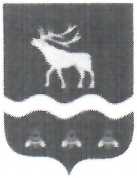 АДМИНИСТРАЦИЯЯКОВЛЕВСКОГО МУНИЦИПАЛЬНОГО РАЙОНА
ПРИМОРСКОГО КРАЯПОСТАНОВЛЕНИЕот16.08.2022с. Яковлевка№	419 -паО внесении изменений в постановление от 16.05.2022 № 248-па
«О комиссии по предупреждению и ликвидации чрезвычайных ситуаций
и обеспечению пожарной безопасности при Администрации
Яковлевского муниципального района»Руководствуясь Федеральным законом от 21.12.1994 № 68-ФЗ «О защите населения и территорий от чрезвычайных ситуаций природного и техногенного характера», Федеральным законом от 21.12.1994 № 69-ФЗ «О пожарной безопасности», постановлением Правительства Российской Федерации от 30.12.2003 № 794 «О единой системе предупреждения и ликвидации чрезвычайных ситуаций», в связи с проведением организационно-штатных мероприятий, Администрация Яковлевского муниципального районаПОСТАНОВЛЯЕТ:Внести изменения в постановление Администрации Яковлевского муниципального района от 16.05.2022	№	248-па «О комиссии попредупреждению и ликвидации чрезвычайных ситуаций и обеспечению пожарной безопасности при Администрации Яковлевского муниципального района»,Изложить приложение № 1 (Состав комиссии по предупреждению и ликвидации чрезвычайных ситуаций и обеспечению пожарной безопасности при Администрации Яковлевского муниципального района) в редакции приложения № 1 к настоящему постановлению (прилагается);Изложить приложение № 2 (состав оперативной группы Яковлевского муниципального района по предупреждению и ликвидации чрезвычайных ситуаций и обеспечению пожарной безопасности) в редакции приложения № 2 к настоящему постановлению (прилагается).Руководителю аппарата Администрации Яковлевского муниципального района (Сомова О.В.) обеспечить размещение настоящего постановления на официальном сайте Администрации Яковлевского муниципального района.Контроль исполнения настоящего постановления оставляю за собой.Глава района - глава Администрации
Яковлевского муниципального районаА.А. КоренчукПриложение №1 к постановлению Администрации Яковлевского муниципального района от 16.08.2022  № 419-паСоставкомиссии по предупреждению и ликвидации чрезвычайных ситуаций
и обеспечению пожарной безопасности при Администрации Яковлевского
муниципального района
(далее - КЧС и ОПБ)Председатель КЧС и ОПБ - глава района - глава АдминистрацииЯковлевского муниципального района;Заместитель председателя КЧС
безопасности - первый заместитель
муниципального района;Заместитель председателя КЧСи ОПБ по обеспечению пожарной
главы Администрации Яковлевскогои ОПБ по обеспечению пожарнойбезопасности - Начальник 32 отряда ППС ПК по охране Яковлевского
муниципального района - филиал ГКУ ПК по ПБ ГО защите населения от ЧС;Секретарь КЧС и ОПБ - начальник отдела ГОЧС Администрации
Яковлевского муниципального района.Члены КЧС и ОПБ:Председатель Думы Яковлевского района;Заместитель главы Администрации Яковлевского муниципального района - начальник отдела образования;Начальник отдела жизнеобеспечения Администрации Яковлевского муниципального района;Начальник ЕДДС отдела ГОЧС Администрации	Яковлевскогомуниципального района;Начальник отдела экономического развития Администрации Яковлевского муниципального района;Директор МКУ « Центр обеспечения и сопровождения образования»;Начальник ОНДиПР по Яковлевскому муниципальному району УНДиПР Главного управления МЧС России по Приморскому краю;Начальник ОП № 12 МО МВД России «Арсеньевекий»;Начальник территориального отдела Управления Федеральной службы по надзору в сфере защиты прав потребителей и благополучия человека по Приморскому краю в городе Арсеньеве;Главный врач КГБУЗ «Арсеньевская ГБ»;Директор филиала КГБУ «Арсеньевская ветеринарная станция по борьбе с болезнями животных» Яковлевская СББЖ;Начальник производственного участка «Яковлевский» филиала «Арсеньевский» АО «Примавтодор»;Начальник Яковлевского РЭС СП ПСЭС филиала АО «ДРСК Приморские электрические сети»;Директор СЦ «с. Яковлевка» ПАО «Ростелеком»;Начальник производственного участка «Яковлевский» филиала «Арсеньевский» КГУП «Примтеплоэнерго»;Директор ООО «Водоканал-Сервис»;Главный редактор МБУ «Редакция районной газеты «Сельский труженик»;Глава Яковлевского сельского поселения;Глава Яблоновского сельского поселения;Глава Покровского сельского поселения;Глава Новосысоевского сельского поселения;Глава Варфоломеевского сельского поселения.1.2.3.4.5.6.7.8.Приложение №2 к поетановлению Администрации Яковлевского муниципального района от 16.08.2022 № 419 -паСОСТАВ
оперативной группы Яковлевского муниципального района
по предупреждению и ликвидации чрезвычайных ситуаций
и обеспечению пожарной безопасностиЗаместитель главы Администрации Яковлевского муниципального района;Начальник отдела жизнеобеспечения Администрации Яковлевского муниципального района;Начальник отдела ГОЧС Администрации Яковлевского муниципального района;Начальник отдела экономического развития Администрации Яковлевского муниципального района;Начальник ЕДДС отдела ГОЧС Администрации Яковлевского муниципального района;Главный врач КГБУЗ «Арсеньевская ГБ»;Руководители предприятий по направлениям деятельности;Глава сельского поселения на территории которого возникла чрезвычайная ситуация и (или) представитель объекта возникновения чрезвычайной ситуации.